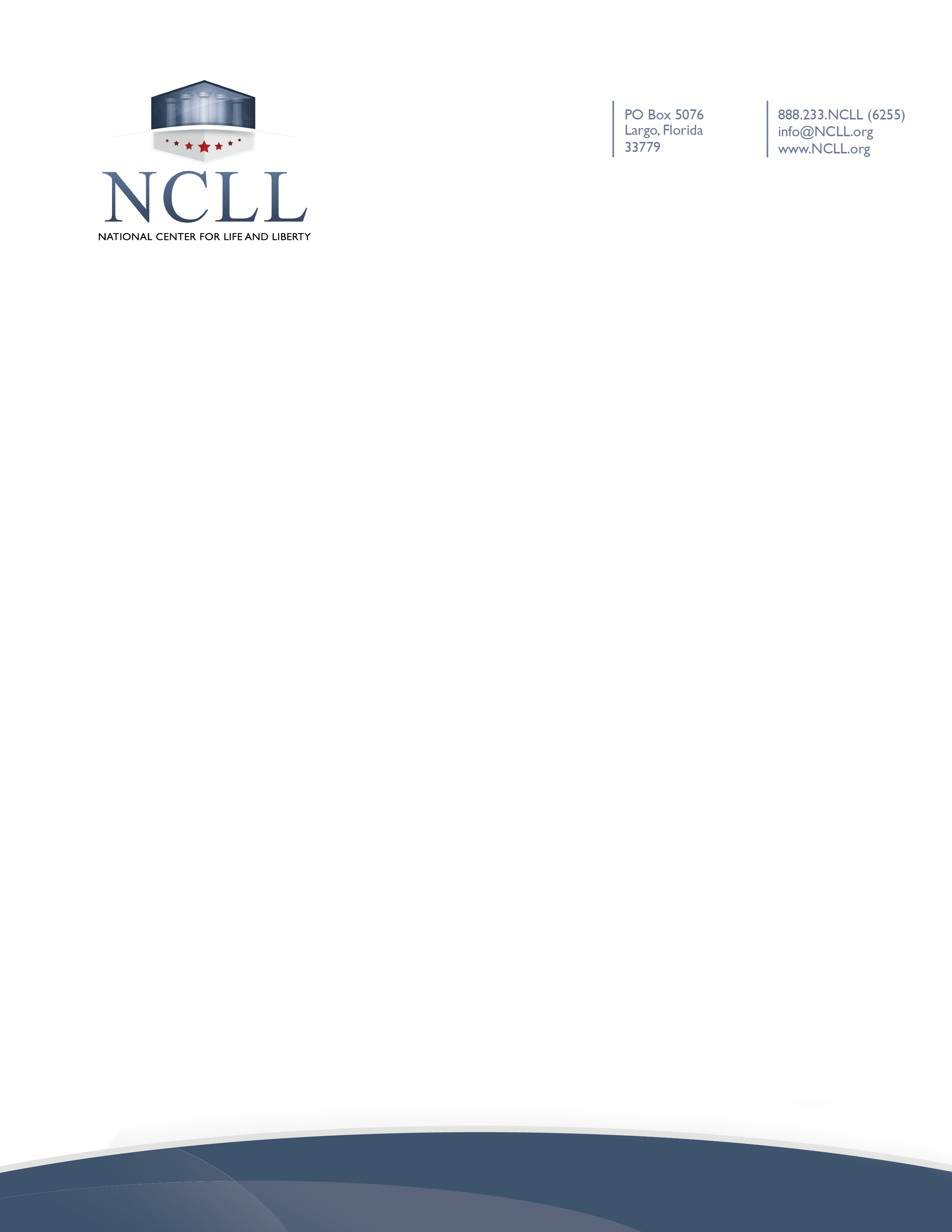 DateChurch Name
Address
City, State, Zip CodeRE: Letter of Representation of Church Name City, StateTo Whom This Does Concern:The National Center for Life and Liberty represents Pastor’s Name and Church Name in City, State, in all matters concerning the re-opening of the church and holding church services as it is their First Amendment Constitutional right.  If any action is taken against the church or the pastor, The National Center for Life and Liberty will pursue any and all legal remedies that would be appropriate. As the Department of Justice stated, “the Free Exercise Clause guarantees to all Americans the ‘right to believe and profess whatever religious doctrine [they] desire.’ Empl’t Div. v. Smith, 494 U.S. 872, 877 (1990). It also protects their right to act on these beliefs, through gathering for public worship as in this case, or through other acts of religious exercise in their daily lives.” The Department of Justice has strongly advised in multiple states and jurisdictions that the authorities do not have the right to interfere in the act of public religious worship. We would request that you contact our office at your earliest convenience to discuss this matter so that it can be resolved amicably before further legal action is taken. As our client is represented, all communications and concerns must be directed to our office.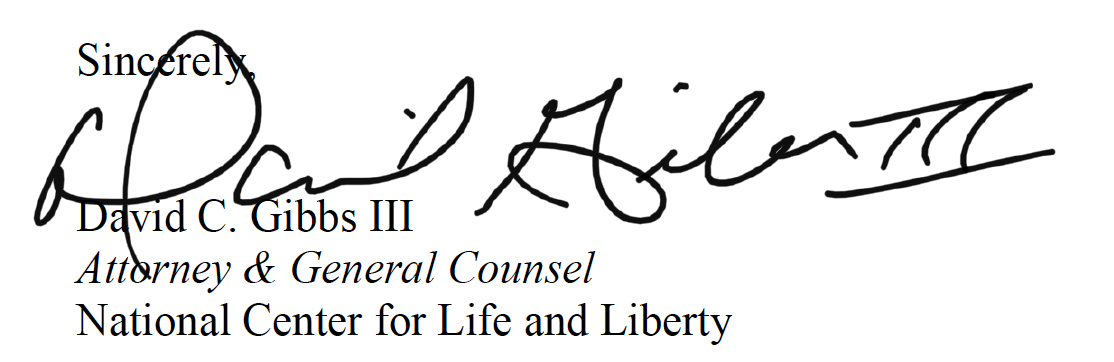 